2021-2022 Elections Code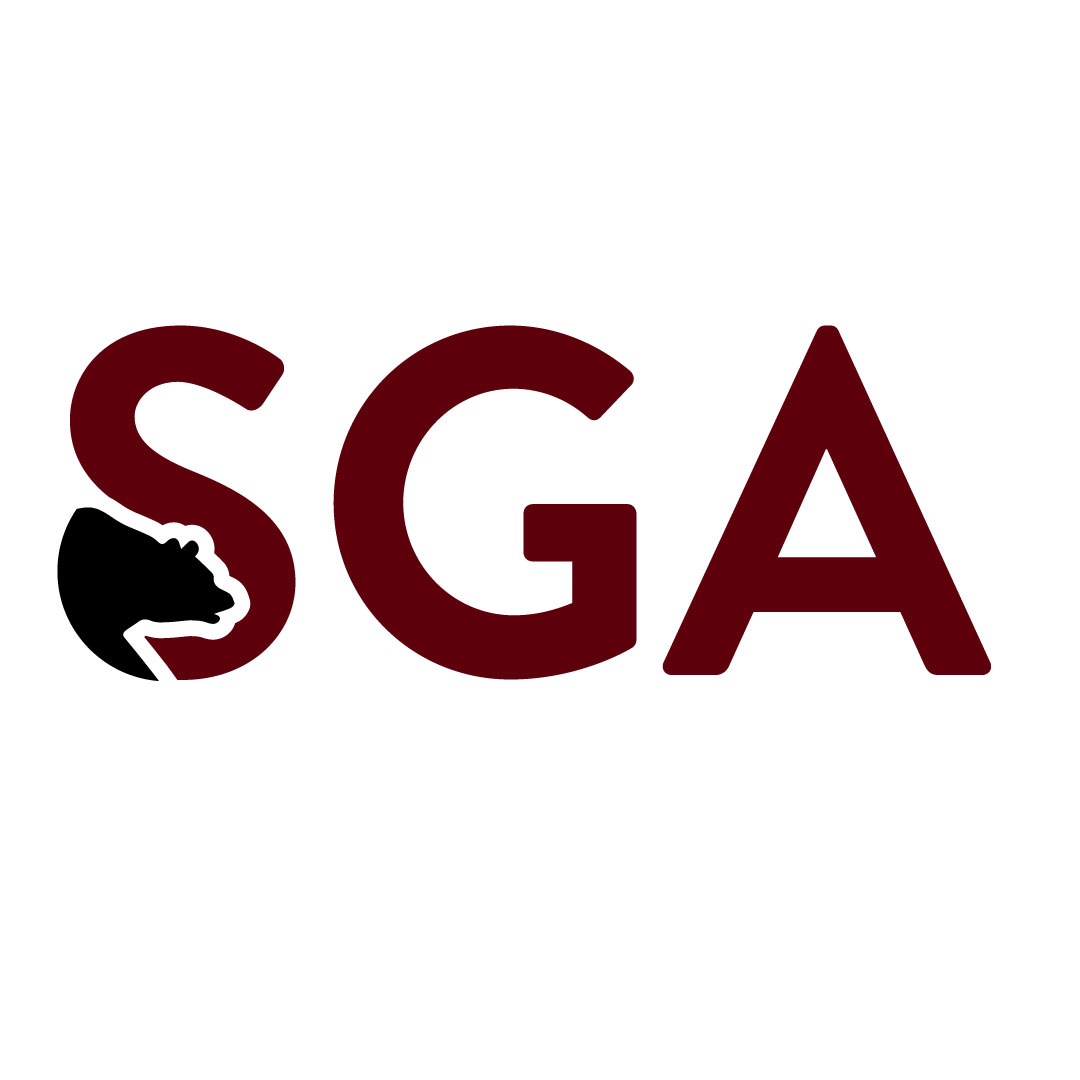 Student Government AssociationMissouri State UniversityTable of ContentsGreeting from the Chief Elections CommissionerFellow Students,Welcome to the 2021-2022 Elections Code! The Elections Code is a respected document among SGA as it provides guidelines for a fair and orderly election. This governing document lays out the inner-workings of SGA-sanctioned elections and strives to be a substantial resource for students. To issue students an ethical election, I, the Chief Elections Commissioner, must maintain unbiased leadership and put the student body’s welfare first. I encourage every student to review the Elections Code to ensure understanding and help create an efficient election. As I promise to conserve these responsibilities, if there are any questions or needed clarification, reach out to me via email at any time! I wish you the best in your Missouri State endeavors and beyond. James Morganmorgan126@live.missouristate.eduChief Elections CommissionerImportant Dates02/01/2022 at 7:00pm          Mandatory informational meeting potential tickets must attend02/07/2022 at 8:00am           Petitions for Candidacy become available in the SGA office02/18/2022 at 4:00pm	Petitions for Candidacy due to the Dean of Students office02/25/2022 at 4:00pm		Candidates made aware of approval/disapproval of petitions 02/28/2022 at 11:00am	Budget Forms of Expenses Due (repeat each Monday until 04/06/2020)03/8/2022 at 5:00pm          	Candidate Debate/Open Forum03/20/2022 at 5:00pm       	Blitz Begins03/25/2022 at 8:00am          	Blitz Ends03/28/2022 at 8:00am       	Polls Open04/01/2022 at 5:00pm          	Polls Close 04/01/2022 at 7:00pm          	Announcement of Student Body Elections results PreambleIt is the intent of the Chief Elections Commission that all of the guidelines and regulations of this document be interpreted in the strictest manner permissible. The regulations herein are written in confidence that no candidates shall willfully bend, alter, or misinterpret their true and most conservative intent. Any conduct after such a fashion, including the conduct of a ticket’s staff, team, or designees, reflects poorly on the candidates and on Missouri State University as a whole; such conduct is unfit of candidates for such a dignified position of leadership at this great university.Article 1: The Chief Elections Commissioner and the Elections Commission Chief Elections CommissionerThe Chief Elections Commissioner is appointed to office via selection by the Student Body President, Student Body Vice President, and the Chief of StaffThe Chief Elections Commissioner must possess a 2.75 cumulative GPA as recognized by Missouri State University The main function of the Chief Elections Commissioner is to plan and conduct the Student Body Elections The Chief Elections Commissioner must uphold the Elections Code and interpret it in the strictest manner possibleThe Chief Elections Commissioner must write an “Intent to Run Agreement” that all individuals seeking office during the Student Body Elections must agree to and signIf the Chief Elections Commissioner seat becomes vacant, the current Student Body President, the Student Body Vice President, and their Chief of Staff will select a new Chief Elections Commissioner If the Chief Elections Commissioner resigns or is removed from office, an Elections Committee commissioner will become the interim Chief Elections Commissioner until a new Chief Elections Commissioner is selectedThis interim role may only be held for a maximum of 6 weeksThis commissioner may also assume the Chief Election Commissioner’s roll in SGA during an absenceIf deemed appropriate by the Student Body President, an Elections Committee commissioner, who will serve as the interim Chief Commissioner, may be made the standing Chief Elections Commissioner via Executive Order. If not, a formal application process that mirrors regular Cabinet appointments must be followedThe Elections CommissionThe Chief Elections Commissioner reserves the right to appoint up to six (6) Elections Commissioners  Selection of the Elections Commissioners is through either a hand-selection or through an interview and/or application processDuring the selection process, all potential Elections Commissioners must individually disclose to the Chief Elections Commissioner the on-campus clubs, communities, organizations, or other on-campus involvement the candidate participates in The selection of Elections Commissioners must be approved by a simple majority of Senate seats filledElections Commissioners must maintain a 2.5 cumulative GPA as recognized by Missouri State University The role of the Elections Commission is to assist the Chief Elections Commissioner with necessary duties.No Elections Commissioner may hold, or serve concurrently in, another office within the Missouri State University Student Government AssociationNo member of the Elections Commission may endorse any candidate, ticket, proposal, or issue in any wayNo members of the Elections Commission will be permitted to run for any post in any sanctioned election during an academic year in which they served on the Elections CommissionAny member of the Elections Commission must resign in the event that any conflict of interest arises as determined by the Campus Judicial Board (CJB) upon request of two (2) or more senators.Members of the Elections Commission may attend Senate. However, Elections Commissioners shall be unable to be voting senators.Article 2: Eligibility for CandidacyEach candidate seeking the Office of Student Body President and Student Body Vice President must maintain a status of good standing within SGA throughout the semester they wish to seek officePotential candidates, if not already involved in Student Government Association, must turn in their senator application by the last senate meeting of the fall semester to be eligible to seek office.Candidates serving as a senator in good standing, cabinet member in good standing, or commissioner in good standing before the date specified by the Chief Elections Commissioner are eligible to seek officeAll potential candidates must attend an informational meeting hosted by the Chief Elections Commissioner at a date chosen by the Chief Elections Commissioner. Failure to attend this meeting will disqualify potential tickets from being eligible to seek officeStudent Body President and Student Body Vice President CandidatesCandidates must be a Missouri State University student during Elections SeasonCandidates must be full-time students at the undergraduate or graduate levelCandidates must possess a cumulative GPA of 2.75 throughout the entire Elections SeasonCandidates who do not meet this requirement will be unable to assume officeEach ticket may have one (1) candidate for Student Body President, one (1) candidate for Student Body Vice President, and one (1) candidate for campaign manager Any ticket that fails to have all three (3) candidates will be viewed as invalid and will not be permitted to run for officeNo person may file for more than one (1) office, or on multiple tickets, during a single Elections SeasonOnce candidates declare the office they are running for and the ticket they are running on, they can either continue to seek the same position with the same ticket or they can drop from the Student Body ElectionAny individual or ticket choosing to drop from the election must notify the Chief Elections Commissioner and current Student Body President in writingIndividuals dropping from a ticket may not be replaced on the same ticket; the ticket becomes null-and-voidIf a ticket wishes to drop from the election, the ticket may read a Letter of Resignation to senateTickets may not be rearranged, rewritten, redesigned, repurposed, or altered in any other wayAll individuals interested in seeking office must agree to and sign all documents provided by the Chief Election Commissioner Senior Class President Candidates must be a Missouri State University student during Elections SeasonCandidates must be full-time students at the undergraduate or graduate levelCandidates must possess a cumulative GPA of 2.75 throughout the entire Elections SeasonCandidates who do not meet this requirement will be unable to assume office Candidates must have completed ninety (90) credit hours by the end of the semester in which the candidate is runningCandidates must submit an unofficial transcript to the Dean of Students by June 1 following elections The unofficial transcript must prove that the candidate has met the ninety (90) credit hours requirement The credit hours must be recognized as valid by Missouri State UniversityCandidates who do not meet the ninety (90) credit hours requirement will be unable to assume office Each ticket may have one (1) candidate for Senior Class President and one (1) candidate for campaign managerAny ticket that fails to have both candidates will be viewed as invalid and will not be permitted to run for officeCandidates for Senior Class President are required to obtain 250 signatures from students of Junior, Senior, or Graduate level status prior to becoming an official ticket.Campaign Managers Campaign manager for Student Body President, Student Body Vice President, and Senior Class President must be a Missouri State University student during the Elections Season Candidates must be full-time students at the undergraduate or graduate levelCampaign managers must possess a cumulative GPA of 2.75 throughout the entire Elections SeasonOther TicketsOther tickets must be sponsored and/or authored by a Missouri State University studentThe issue on the ticket and the language of the ticket must be approved through senate of the Missouri State University Student Government AssociationOnce the issue and language is approved through senate, the issue and language may not be altered in any wayArticle 3: Pre-CampaigningPetitionsPetitions will be conducted electronically through a digital platform created by the Chief Election Commission and Chief Information Officer.Only the candidates and the campaign manager may collect petitionsCandidates will be notified by the Chief Elections Commissioner when petitions become available in the SGA officeCandidates seeking the office of Student Body President or Vice President must collect 1,000 signatures from the Missouri State University student body in order to become eligible to seek office.Candidates for Senior Class President are required to obtain 250sigatures from students of Junior, Senior, or graduate level status prior to becoming an official ticket.The petitions must include the agreeing student’s handwritten first and last name as it appears on the student’s BearPass, the student’s BearPass login (abc123), and the student’s signature Bribery, coercion, or any similar methods to obtain signatures from students are strictly prohibitedPetitions may only be collected in public outdoor spaces on campus and in the Plaster Student UnionPetitions may not be collected inside the gates or doors of a Missouri State University athletic or performance eventPetitions may not be collected inside neither residence halls nor dining centersPetitions may be collected inside on-campus buildings, inside residence halls, and at Fraternity and Sorority Life events if an official Missouri State University student organization meets within these locationsThe ticket must first receive written permission to attend the meeting from an executive officer of the student organizationThe written permission must be proven in writing to the Chief Elections Commissioner within twenty-four (24) hours of receiving permission from the executive officer of the student organization The petitions are due to the Dean of Students Office within ten (10) academic days of becoming available The Chief Elections Commissioner and the Elections Commission will verify the petitions Petitions that are illegible will be considered null and void and will not be counted as a part of the 1,000 required petitions Verification of petitions will begin once the Chief Elections Commissioner receives the petitions from the Dean of Students OfficeThe Chief Elections Commissioner and the Elections Commission will have five (5) academic days to verify the petitions once they are received Campaigning begins for all tickets once written permission from the Chief Elections Commissioner is receivedWritten permission will be issued to the tickets pending on the validity and approval of the petitions being verified PlatformsTickets must submit a written platform to the Chief Elections Commissioner to begin campaigning Platforms, in part or in whole, may not be released in any way prior to this submission to the Chief Elections CommissionerBudgets and Donated MaterialsBudgets for tickets for Student Body President and Student Body Vice President are together limited to $1,500 American dollars, excluding taxesBudgets for candidates for Senior Class President are limited to $750 American dollars, excluding taxesBudgets for Other Tickets are limited to $500 American dollars, excluding taxesAll expenditures must be filed with the Chief Elections Commissioner Expenditures are to be recorded on a budget form issued by the Chief Elections CommissionerThe budget form must include the monetary amount spent, the quantity received, the purpose for the spending, and the remaining budget after the expenditureCandidates must attach an official receipt of all purchases to the budget formStudent organizations or individuals may support a candidate or ticket by contributing finances or campaign materialsCandidates and tickets will not be considered to be a student organization or individual for the purpose of financial contributions Contributions from organizations or individuals may only be up to twenty percent (20%) of the budget’s total limit All materials donated to a ticket or candidate must include notice of the person(s) and/or organization(s) that supported and paid for the material	Such notice should be phrased as, “Paid for/Sponsored by [name]”Campus organizations may sponsor individual campaigns without providing monetary support Endorsements must be noted Candidate and ticket fundraising may begin at 12:01am on Dead Day of the Fall semesterServices offered at Missouri State University and on-campus access labs may be utilized as long as appropriate pay, permission, or other means of usability is received or exchangedTickets may apply for reimbursement of campaign expenses up to $100 or the amount of $500 split evenly by the number of tickets, whichever is the lesser amount. Eligible expenditures must be from a pre-approved university vendor. Eligible expenditures must be purchased after the candidates are approved.A Reimbursement Request, which will be created and issue to all candidates by the Elections Commission, will also be due to the Chief Elections Commissioner no later than 2 weeks after the purchase for which the Request is made. Candidates must provide, to the Chief Elections Commissioner, all relevant expenditure receipts no more than 2 weeks after the purchase to be eligible for reimbursement. These receipts must be original copies (no screenshots or photocopies will be accepted).The Elections Commission will review and approve Reimbursement Requests. Candidates will be informed of the approval or denial of their Request by the Chief Elections Commissioner.   Article 4: CampaigningGeneral RulesAlcohol, Drugs, and any other violations of the student cod of conduct in any fashion or reference, may not be included in a campaignCommercial businesses with Missouri State University contracts may not have their logos on flyers or handbills or be featured in campaigning of any sortExceptions may be made if the business is part of the ticket’s platformSuch exceptions must be approved by the Chief Elections Commissioner before inclusion in a platformNeither physical campaigning nor campaign materials are permitted in the SGA office or chambersThe exception is when the SGA Speaker may recognize candidates to speak in Open Forum at an official senate meeting of the Student Government AssociationSocial MediaEach ticket is allowed one (1) campaign-sponsored account per social media sitePersonal accounts must be disclosed to the Chief Elections CommissionerPersonal accounts may not be transformed into campaign accountsDirect messaging, “tagging”, or any other means of directly contacting an individual account is prohibitedThe use of unsolicited mass mailings, e-mailings, or messaging is prohibitedA list of all social media accounts that will be used for campaigning must be submitted to the Chief Elections Commissioner within twenty-four (24) hours of the account going liveThe Chief Elections Commissioner reserves the right to deny use of a social media account for campaigningTickets may maintain an email listIndividuals will only be added to an email list after voluntarily giving their explicit consentIndividuals may be added to the email list only by signing up via an Email Agreement Form that will be distributed to the tickets by the Chief Elections CommissionerThe Email Agreement Form will request the individual’s first and last name, email address, and signatureIndividuals have the right to be removed from emailing listsIndividuals must be removed from an email list within twenty-four (24) hours of requesting removalUse of any Missouri State University property to obtain email addresses is strictly prohibited The Chief Elections Commissioner is to be included in all email correspondences with individualsAny ticket choosing to exclude the Chief Elections Commissioner from emails or emailing individuals without their explicit agreement will face sanctionsTickets may purchase social media advertising to promote their accountsAdvertising expenses will come out of the budgets listed in the “Budgets and Donated Materials” sections of the Elections CodeTickets are banned from addressing opposing tickets via any form of social mediaVoter disenfranchisement via negative campaigning or slandering is strictly prohibitedOff-Campus CampaigningOff-campus materials are restricted to the privately owned property subject to the permission of the property owner(s)Off-campus campaigning is subject to the rules and budgets outlined in the Elections CodeDistasteful off-campus campaign materials will be determined as such by the Chief Elections CommissionerUpon notice, tickets will have twenty-four (24) hours to remove the material(s)Residence Halls and On-Campus FacilitiesIf a ticket wishes to post campaign materials within a residence hall, the procedures and policies of Residence Life must be followed without exceptionCandidates may not request individuals to post campaign materials in their private rooms or living spacesNo campaign materials may be posted in the dining hallsActive campaigning within any Missouri State University building, except for the Plaster Student Union, is prohibitedThe only exception is if an official student organization meets inside of a Missouri State University buildingThe ticket must first receive written permission to attend the meeting from an executive officer of the student organizationThe written permission must be proven in writing to the Chief Elections Commissioner within twenty-four (24) hours of receiving permission from the executive officer of the student organization Campaigning or posting campaign materials within any Missouri State University athletic or performance event or facility is prohibitedPostersCampaign posters may be placed on open bulletin boards on campusAll posters must be approved by the sponsor of the boardIf the board is not open for public use, a signature or stamp of approval must be on the back of the poster before it may be hungThere is a maximum of one (1) poster per board	Posters are limited to 8.5” by 11” in sizeCampaign posters may not overlay other posters Other posters may not be removed to make room for campaigning postersThe Chief Elections Commissioner and the Elections Commission reserve the right to remove distasteful postersAny poster found in violation of Missouri State University regulations or the Elections Code will be immediately removedMiscellaneousStaking is not permittedParades and rallies may only be permitted with the permission of the Vice President for Student Affairs (or designee) and the Dean of Students (or designee)Microphones and other amplification devices may only be used to speak at engagements arranged with and approved by the appropriate officialsArticle 5: Blitz WeekTimelineBlitz will begin at 12:01am on a date chosen and promulgated by the Chief Elections CommissionAll Blitz participants must begin at the Bear Statue outside of the Plaster Student UnionBlitz will end at 12:01am on a date chosen and promulgated by the Chief Elections CommissionChalkingChalking is only permitted  between the start of Blitz and 5:00pm on the final day of votingTickets may chalk on any outdoor surface as permitted by the Missouri State University Chalking PolicySpray-on chalk or altering the chalk in any way is prohibitedChalking over another organization’s chalking is prohibited, regardless of if permission was receivedChalking must adhere to the Missouri State University Advertising, Distribution, and Solicitation PoliciesBannersHanging banners is only permitted during BlitzEach ticket is limited to ten (10) bannersBanners may not be larger than 81” by 96” in sizeBanners may not be hung on academic buildingsBanners may not be damaging to university propertyBanners may not be taped to painted surfacesBanners may not impede the flow of campus trafficThe Chief Elections Commissioner and the Elections Commission reserve the right to remove distasteful bannersAny banner found in violation of Missouri State University regulations or the Elections Code will be immediately removedMiscellaneousA report of all banner locations must be submitted to the Chief Elections Commissioner within twenty-four (24) hours of the Blitz start timeCandidates assume responsibility for ensuring all Blitz materials are compliant with Missouri State University policies and the Elections CodeIf campaign materials must be removed by university personnel, the ticket will be responsible for paying for any associated costs 	These costs will come from the budget that is outlined in the Elections CodeArticle 6: VotingBallots and PollingPolling will be conducted online at a secure website that requires a student’s BearPass login to be entered before voting can occurAll voting will be done online with no paper ballotsThe polling website will contain clear instructions in written form indicating to the voters how to use the online voting systemIf computers or voting programs become inoperable, voting at all sights must cease until the problem is correctedExceptions to paper ballots can be made for a student’s personal needs Individuals in need of special voting arrangements shall contact the Chief Elections Commissioner Missouri State University and the Student Government Association are equal opportunity/affirmative action institutions/associations and will assist individuals in need of special voting arrangements An official display of all issues and candidates shall be posted online for the voters to reference by when polls are available for Missouri State Students.The Student Government Associate Senate must approve the ballot languageOnce ballot language is approved, it may not be altered in any fashion outside of grammatical corrections The Chief Elections Commissioner is responsible for putting together the ballot Freshman, Sophomore, Junior, Senior, Graduate, and Non-Degree Seeking Missouri State University students may vote in the Student Body ElectionsAll categories on a ballot will have an option for abstention If a ticket is running unopposed, voters must have the opportunity to vote “No Confidence” on that ticketThe Chief Elections Commissioner must have the ballot design approved and reviewed by the Student Body President before publishing the ballotOnly junior and senior students will be permitted to vote on Senior Class President ticketsBallot order will be randomizedVoting BoothsTickets or supporters may not sponsor voting boothsResultsThe ballots will be tallied by the Chief Elections Commissioner and verified by the Campus Judicial Board (CJB)Immediately following the ballot count for any election, the Chief Elections Commissioner must submit a written statement to the CJB suggesting the election to be declared valid or invalid according to their outlinesThis statement will outline any necessary citations of specific infractions and violations of election bylaws that may have changed the outcome of the electionThe CJB will meet immediately upon receiving this statement to confer with the Chief Elections CommissionerThe decision of the Campus Judicial Board and reasons for their decision will be posted on the SGA bulletin boardThe Chief Elections Commissioner and Elections Commission, in consultation with members of the CJB, will forward a report of documented campaign violations to the Dean of StudentsThe Chief Elections Commissioner will announce the results of the Student Body Election following the closing of the ballots The Chief Elections Commissioner may only publicly release the results of the election, the number of votes for each option on the ballot, and the total number of participating votersOther informationIn respect for voter privacy and confidentiality, the Chief Elections Commissioner may only release any additional necessary information to the Dean of StudentsArticle 7: Run-Off ElectionsIn the election, a plurality of votes cast is needed to winIf only a single presidential ticket is present on the ballot and abstentions receive the plurality of votes, then the candidate will not be elected and new elections will be calledThese elections must be held by the third week of the semester Senate will be convened by the outgoing Vice President and will elect a Speaker Pro Tempore who will serve as President until the run-off election is heldThe results of the run-off election will be considered official The run-off elections shall be conducted in a manner found fitting by the Dean of Students, outgoing Student Body President, and the Chief Elections CommissionerThe Chief Elections Commissioner will communicate the decisions of how the election will be conducted to the Senate and to those participating in the run-off electionArticle 8: Special ElectionsThe Student Body President, with two-thirds (2/3) majority of Senate seats filled, has the power to call a Special ElectionAn issue may be put before the student body for a vote after a petition of signatures is submitted to the Chief Elections Commissioner1,000 current Missouri State University students must sign the petitionThe petitions must include the agreeing student’s handwritten first and last name as it appears on the student’s BearPass, the student’s BearPass login (abc123), and the student’s signature Bribery, coercion, or any similar methods to obtain signatures from students are strictly prohibitedPetitions may only be collected in public outdoor spaces on campus and in the Plaster Student UnionPetitions may not be collected inside the gates or doors of a Missouri State University athletic or performance eventPetitions may not be collected inside neither residence halls nor dining centersPetitions may be collected inside on-campus buildings, inside residence halls, and at Fraternity and Sorority Life events if an official Missouri State University student organization meets within these locationsThe ticket must first receive written permission to attend the meeting from an executive officer of the student organizationThe written permission must be proven in writing to the Chief Elections Commissioner within twenty-four (24) hours of receiving permission from the executive officer of the student organization Proposed issues defeated in Senate will not be referred to the student body for votesThe exception is if the Senate is presented a petition containing the signatures of ten (10) percent of the student bodyIf such a petition is presented, a referendum will be automatically referred to the student body to vote onProposed issues will be adopted when ratified by a majority of those voting in the referendumArticle 9: SanctionsRulesThe Chief Elections Commissioner in conjunction with the Elections Commission and the Dean of Students reserves the right to issue appropriate sanctions to offending ticketsSanctions will be determined on a case-by-case basisTickets are expected to respond promptly and respectfully to any sanctions issued by the Chief Elections Commissioner AppealingAny disagreements a ticket may have with an issued sanction may be appealed to the Campus Judicial BoardThe decision made by the Campus Judicial Board is considered to be bindingArticle 10: Revisions and RatificationRevisionsThe Chief Elections Commissioner and the Elections Commission will review and revise the Elections Code at the end of each Elections SeasonAny stylistic revisions may be made by the Chief of Staff ApprovalThe changes and edits made by the Chief Elections Commissioner and the Elections Commission will be presented to the SenateNew rules or additions to the Elections Code will only come into effect with the approval of the Senate GLOSSARYBinding- a ruling that is considered final to which all parties must oblige to Blitz- the Monday morning of Elections Week during which tickets may promote their campaigns more thoroughly on and around campus Budget Form of Expenses- a form created annually by the Chief Elections Commissioner on which all tickets must report every expense acquired throughout the elections seasonCampaign manager- the individual selected by candidates to assist in coordinating a campaignCandidates- the individuals seeking Student Body President, Student Body Vice President, or Senior Class PresidentChief Elections Commissioner- Oversees the Election Commission and conducts the Student Body ElectionsCommercial Business- any business unaffiliated with Missouri State UniversityCumulative Grade Point Average (GPA)- transfer and Missouri State University grade point average (GPA), or Missouri State University GPA alone; whichever GPA benefits the potential candidate will be usedElections Commission- the individuals selected by the Chief Elections Commissioner to assist in conducting the Student Body ElectionsElections Season- the duration of the Student Body ElectionElectronic Petition- Digital form that requires user to provide name, bear pass number, and Missouri State EmailEndorsements- a business, organization, or similar entity’s public support for a ticketExpenditures- all pre-tax money spent and items purchased or received for a campaignFull-Time Student- Undergraduate students carrying twelve (12) or more credit hours and graduate students carrying nine (9) or more credit hours in the fall or spring semester are considered full-time students. Undergraduate and graduate students carrying six (6) or more credit hours during the summer session are considered full-time students. Intent to Run Agreement- a document authored by the Chief Elections Commissioner that outlines the expectations and standards all individuals will be held to during the Elections Season. Other Tickets- all tickets participating in the Student Body Election that are not running for Student Body President, Student Body Vice President, Senior Class President, or serving as a Campaign ManagerPetitions- Signatures from current students that are required to be collected by candidates in order to runPlatforms- the goals and plans for the university created by each ticketPosters- a single piece of 8.5” by 11” paper; papers may not be combined to form postersRun-Off Election- a follow-up, campus-wide election ordered by the Student Body President to resolve an undecided, incomplete, or otherwise invalid election Sanctions- any reasonable punishment issued against a ticket by the Chief Elections Commissioner, the Elections Commission, and/or the Dean of Students Senior Class President- the individual serving as a representative for the Senior Class at Missouri State University Special Election- a campus-wide election ordered by the Student Body President, Senate, or the Elections Commission depending on the case as stated in the Missouri State University Student Government Association ConstitutionStaking- the insertion of any material or object into the groundTagging- the notifying, marking, or inclusion of individuals in a ticket’s social media posts Unsolicited Communications- any contact with individuals who have not willfully added themselves to a ticket’s mailing or contact listVoter Disenfranchisement- the discouraging of individual autonomy 